Заходим на сайт ШЭ РЭЦ по адресу: https://exportedu.ru/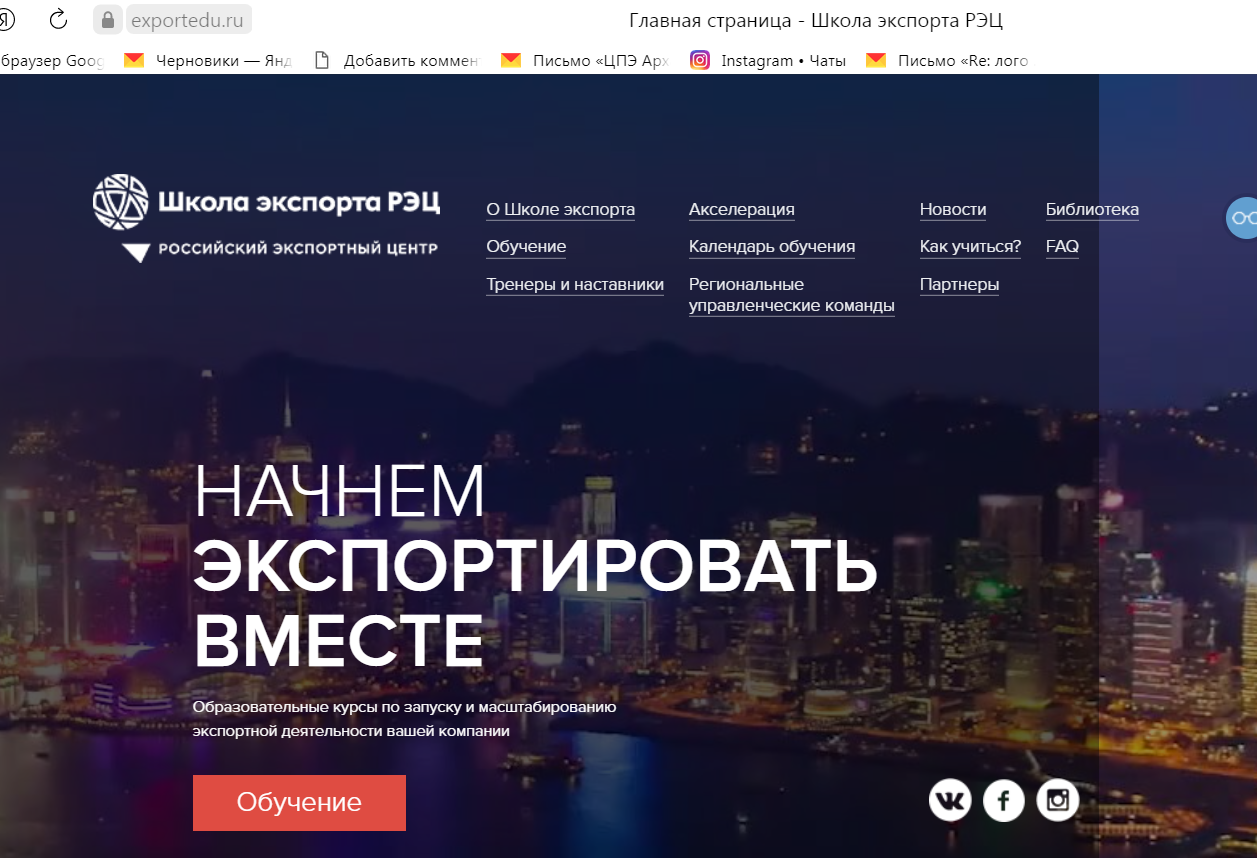 Войти в личный кабинет, используя логин и пароль, созданные при регистрации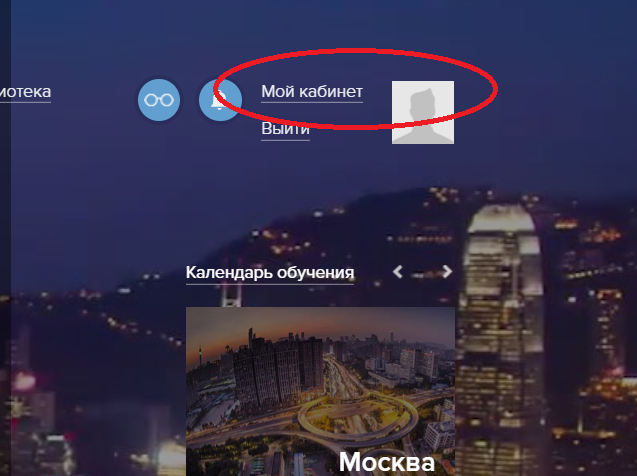 В левой части экрана расположена вкладка «Семинары» - нажать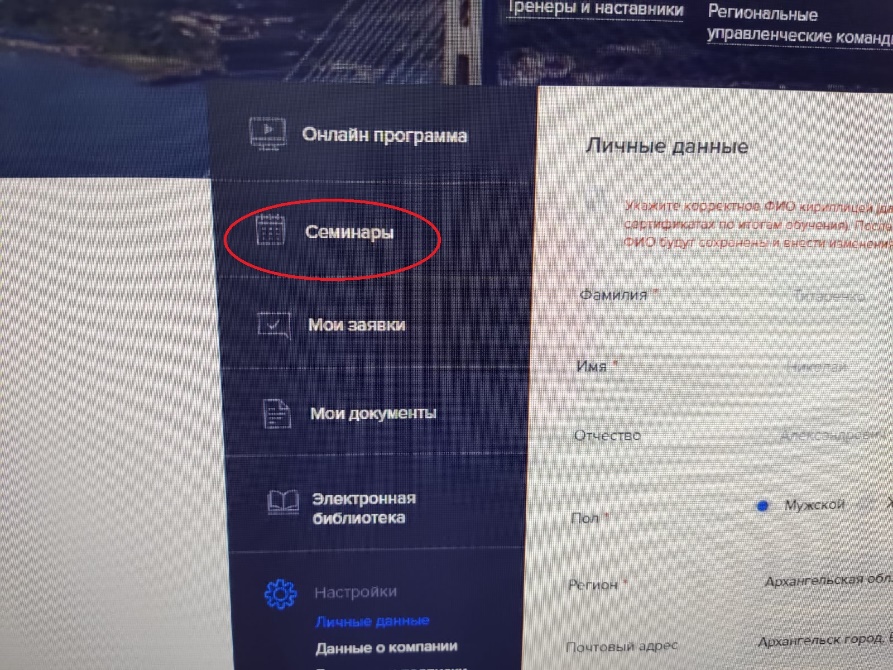 На вкладке выбираете семинар, который вы прошли – нажимаете кнопку «Мероприятие: оставить отзыв»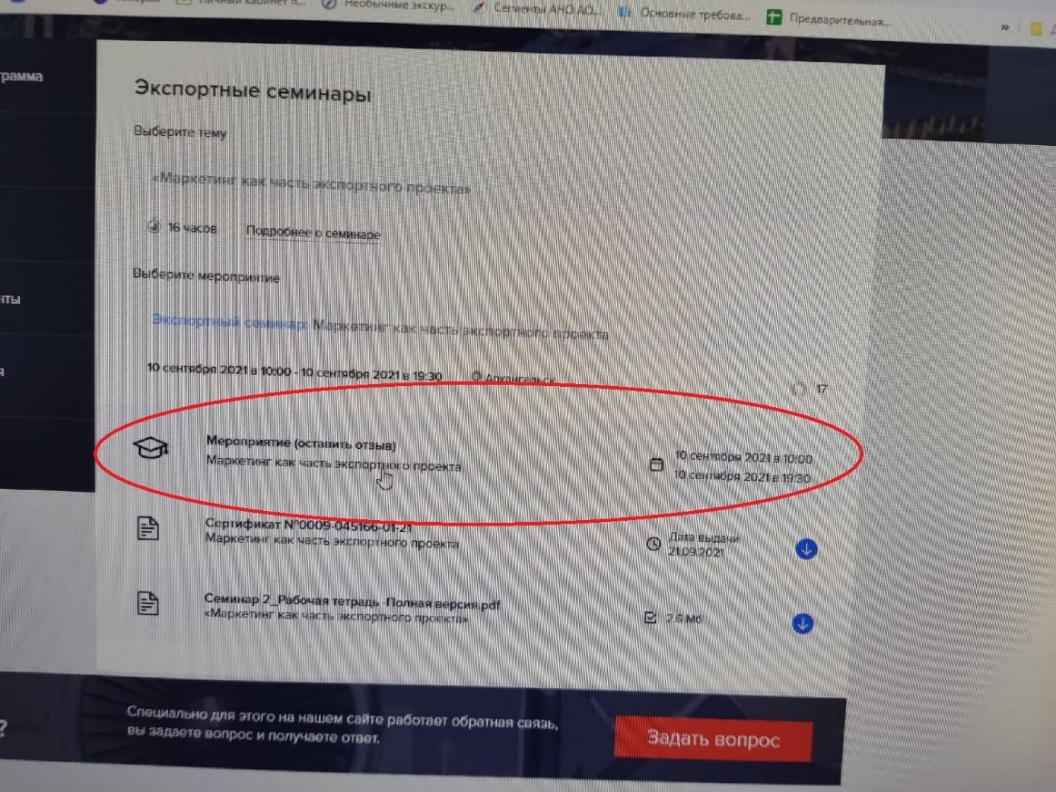 В открывшемся текстовом окне оставить отзыв следующего содержания: работа спикера, информативность курса, качество связи и пр.Нажать кнопку «Отправить отзыв»